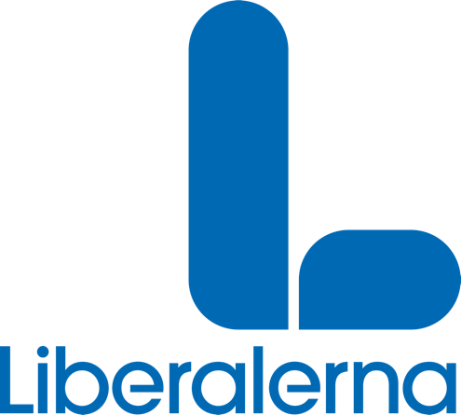 Initiativärende Regionstyrelsen
Sterilcentralen på Landskrona lasarett För tre år sedan uppdagades att sterilcentralen på Landskrona lasarett behövde byggas om och uppdateras. Även operationssalarna på lasarettet var i stort behov av att upprustas. Till slut valde man att prioritera upprustningen av operationssalarna till en kostnad av ca 65 miljoner kronor. Sedan dess har diskussioner inom förvaltningen Sund förts, men än så länge har ingen ombyggnad av sterilcentralen gjorts eller planerats. Nu börjar situationen på sterilcentralen urarta. En av de två maskinerna som sköter steriliseringsprocessen ska enligt uppgift ha stannat. I nuläget finns inga reservdelar att tillgå. Avdelningens medarbetare försöker nu hantera situationen bäst de kan, vilket innebär en stor påfrestning för medarbetarna och den maskin de har kvar i funktion. Skulle även den andra maskinen sättas ur funktion ställs Region Skåne inför tre alternativ: Det första alternativet är att transportera all utrustning till annan sterilcentral i Skåne. I nuläget finns dock ingen avdelning som har kapacitet att ta hand om godset från Landskrona utan att behöva öka sin personalstyrka avsevärt. Landskrona lasarett skulle även behöva införskaffa extra instrument till en kostnad av ca 12 miljoner. Till detta kommer kostnader för transportvagnar för rena transporter, bilar, diskmaskiner etc. Det andra alternativet är att samtliga operationer på Landskrona lasarett ställs in. Det skulle drabba 3500 patienter som skulle behöva flyttas till annat sjukhus för bli opererade. Det skulle även innebära att narkossköterskor som är nödvändiga för att medicinkliniken ska kunna upprätthålla sin verksamhet skulle försvinna. Ett tredje alternativ är att akut hyra en container innehållande sterilcentral som ställs utanför operation. Hyrkostnaden för en sådan container är 1,2 miljoner per år. Samtliga av dessa alternativ måste följas av en permanent lösning med projektering för ombyggnad av sterilcentralen i Landskrona för en kostnad ca 20 miljoner, alternativt att andra mer permanenta lösningar hittas, exempelvis i Helsingborg i samband med ombyggnationen av Helsingborgs lasarett. Liberalerna föreslår därför att:
Regiondirektören får i uppdrag att i samråd med förvaltningschefen för Sund och avdelningschefen för sterilcentralen på Landskrona lasarett skyndsamt finna en lösning på hur situationen på sterilcentralen på Landskrona lasarett kan lösas.För Liberalerna i regionstyrelsen den 18 april 2018Gilbert Tribo (L) gruppledare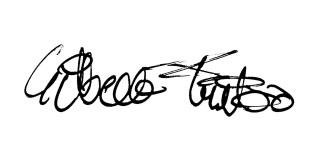 